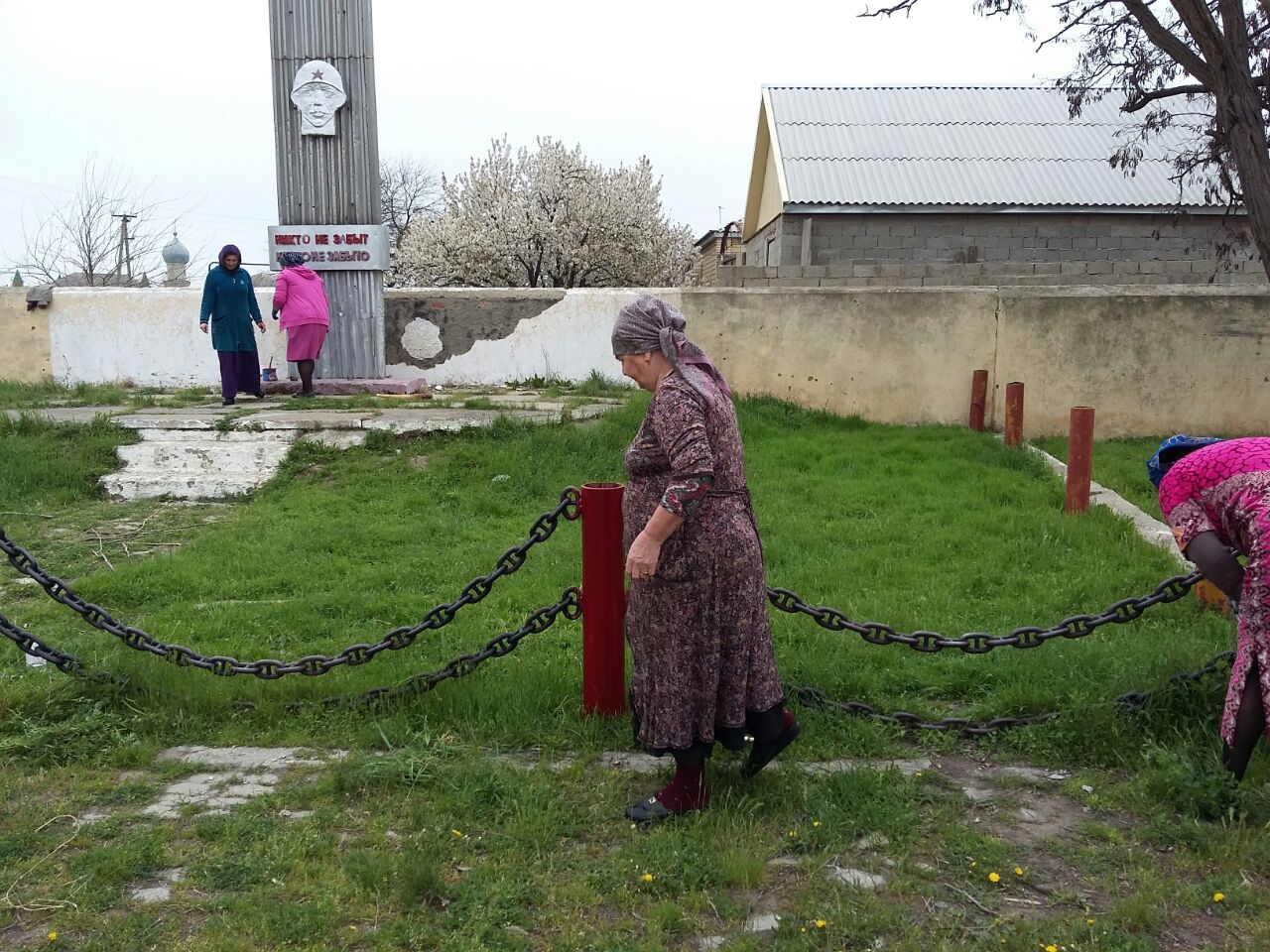                                            Фото до уборки окрестностей памятника (15.04.2017г.)        Участники  субботника : 1) Работники администрации с.Стальское                                                2) Работники библиотек  с.Стальское и с.Шушановка                                                3) Работники СДК   с.Шушановка и с.Стальское                                               4)Социальные работники       Все ответственно отнеслись к субботнику – плановому мероприятию, посвященному                                                             «72 ой годовщине Победы».